Краснодарский край Крыловский район станица Октябрьскаямуниципальное  бюджетное общеобразовательное  учреждение                       средняя общеобразовательная школа №30 имени Героя Советского Союза Константина Тимофеевича Першина станицы Октябрьской                 муниципального образования Крыловский район.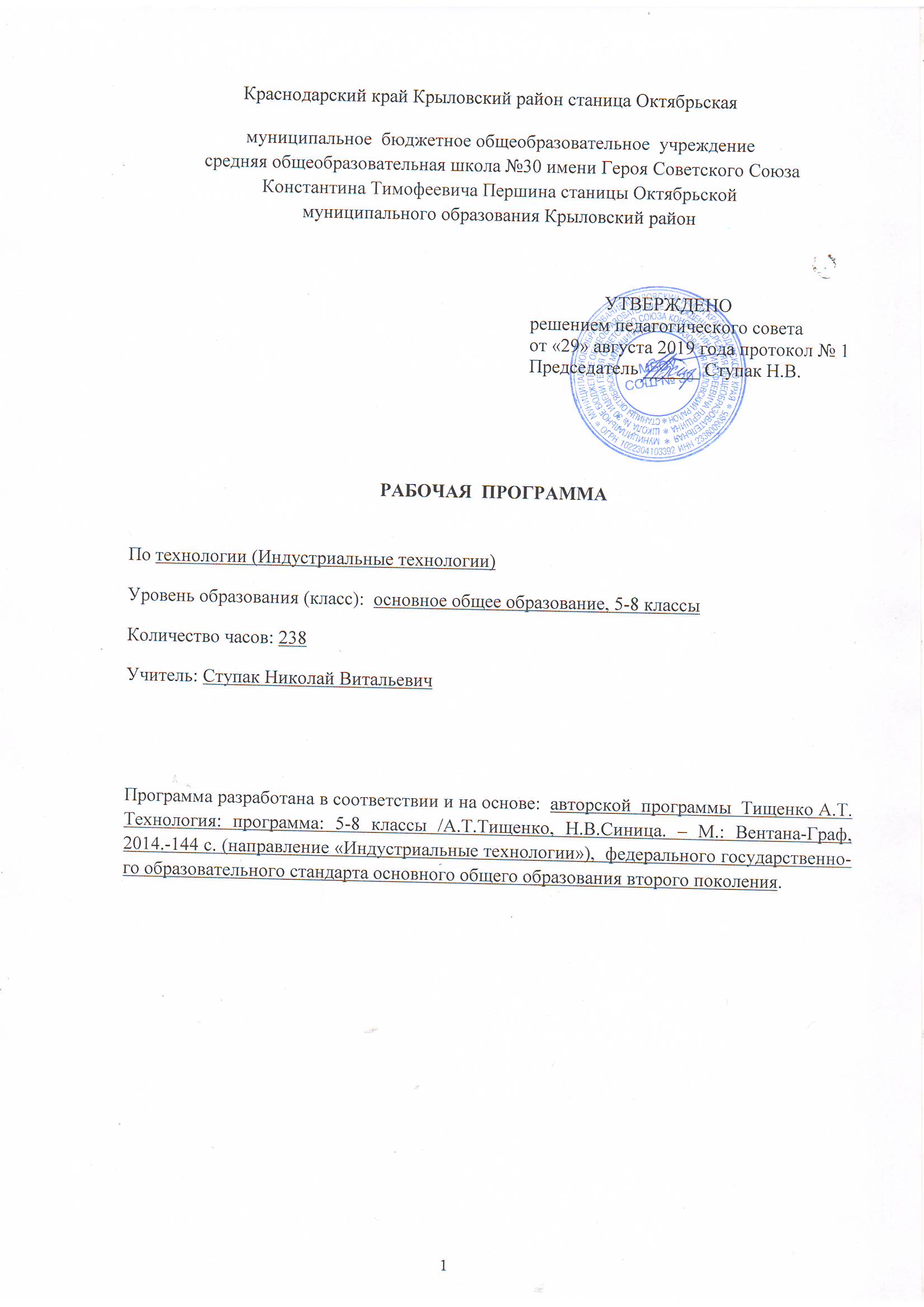 РАБОЧАЯ  ПРОГРАММАпо кубановедениюУровень образования (класс) среднее общее образование, 10-11 класс Количество часов всего: 34 часа (1 час) в неделю Учитель Волик  Елена ЕвгеньевнаПрограмма разработана на основе авторской программы по кубановедению для 10 – 11 классов. Кубановедение: программа для 10-11 классов общеобразовательных учреждений Краснодарского края/под ред.д-раист.наукА.А.Зайцева.-Краснодар :Перспективы образования,2018г.Пояснительная запискаПрограмма учебного курса «Кубановедение» направлена на создание у учащихся  целостного историко-географического и  социокультурного образа малой родины. Специфика курса «Кубановедение» как учебного предмета заключается в том, что он имеет интегрированный характер, соединяя знания о природе, истории, культуре, и через проектную деятельность даёт учащимся 10-11 классов возможность  получить наиболее полное представление о кубанском регионе. Программа по кубановедению определена тематикой фундаментального ядра содержания общего образования, требованиями Федерального государственного образовательного стандарта среднего общего образования, а также основных положений  Историко-культурного стандарта и Концепцией духовно-нравственного развития и воспитания личности.Целью курса является формирование личности молодого человека, осознано принявшего традиционные для Кубани как части России духовно-нравственные ценности, на основе комплексного изучения всех основных аспектов, характеризующих родной край. Для достижения данной цели реализуются следующие задачи: а) формирование научно обоснованных представлений о Краснодарском крае как об одном из регионов Российской Федерации;б) углубление знаний об особенностях социально-экономического развития региона;в) изучение многопланового исторического прошлого региона как родины многих народов;г) понимание особой геополитической роли кубанского региона как части Российского государства;д) создание целостного социально-политического образа Краснодарского края как субъекта Российской Федерации;е) формирование и углубление понимания перспектив развития родного края, знаний о реализуемых в регионе социально-экономических проектах и способностей к самореализации в этих проектах.Объектом изучения в курсе «Кубановедение» является территория Краснодарского края – как целостная социально-экономическая система.Предметом изучения является прошлое и настоящее кубанского региона с учётом перспектив его дальнейшего развития. Планируемые результатыВ  результате изучения кубановедения в 10-11 классах ученик должен знать/понимать:основные этапы и важнейшие события в истории Кубани XX– начала XXI века, раскрывать их в контексте исторических событий, происходивших в этот период в стране и мире;особенности экономико-географического и геополитического положения Краснодарского края, оценивать природно-ресурсный потенциал региона;административное устройство Краснодарского края, численность населения, этническое и конфессиональное многообразие региона;современные версии и альтернативные точки зрения учёных на события, происходившие на территории Кубани в период Гражданской войны и Великой российской революции;особенности развития экономики Краснодарского края, её современное состояние и векторы развития, называть и характеризовать ведущие отрасли хозяйства;особенности социальных отношений в кубанском обществе;политико-правовой статус Краснодарского края;особенности развития культурного пространства региона;имена учёных, исследователей, выдающихся деятелей культуры и искусства, политиков и военных, способствовавших социально-экономическому развитию кубанского региона;-	место и роль Краснодарского края в современной России;
уметь:соотносить важнейшие события региональной истории с историческими событиями, происходившими в ходе реформ и социальных потрясений в России и мире в XX - начале XXI века;использовать исторические карты и другие источники информации для решения поставленных учебных задач и составления развёрнутого повествования о важнейших событиях истории Кубани и их участниках;объяснять значение терминов и понятий, а также диалектных слов, используемых на уроках кубановедения;группировать исторические явления и события по заданному признаку, выявлять общее и различное, устанавливать причинно-следственные связи;на Кубани, формулировать собственную позицию в отношении роли личности в истории региона;использовать компьютерные технологии для получения разнообразной информации о Краснодарском крае и систематизировать полученные данные в виде схем, диаграмм, таблиц, презентаций;использовать знания по кубановедению при написании исследовательских проектов, рефератов, сочинений, выполнении творческих работ по краеведческой тематике, составлении отчётов об экскурсиях по краю;составлять родословную своей семьи в контексте истории малой родины по материалам семейных архивов, школьных и краеведческих музеев, а также рассказам старожилов;приводить аргументы в пользу художественных достоинств произведений литературы и искусства известных кубанских авторов;использовать в повседневной жизни знания, полученные в ходе экскурсий по Краснодарскому краю, а также посещений выставок и краеведческих музеев;использовать приобретенные знания и умения в практической деятельности и повседневной жизни для:раскрытия причин и оценки сущности современных событий, происходящих в Краснодарском крае, в контексте российской истории;применения полученных знаний об истории и культуре своего и других народов Кубани в общении с людьми в школе и за её пределами;ведения диалога в поликультурной среде;понимания своей социальной роли в пределах собственной дееспособности, а также осознанного выбора будущей профессии;осознания своей принадлежности к сообществу жителей Кубани – одного из регионов Российской Федерации;адекватной оценки природно-ресурсного потенциала Краснодарского края и понимания основных тенденций и перспектив развития региона;освоения важнейших социальных ролей в сфере правовой и политической культуры для противостояния фальсификациям и намеренным искажениям истории Кубани в контексте событий, имевших место или происходящих в России и мире;понимания необходимости соблюдать толерантность по отношению к людям других национальностей и конфессий;осознания необходимости поддержания в регионе гражданского мира и согласия;активного освоения исторического и культурного наследия своего народа, родного края;осознания необходимости охраны природных богатств регионаОсновное содержание 10 класс (34 ч)Введение (1 ч)Кубань в XX – XXI вв. Национальное, конфессиональное и культурное многообразие Краснодарского края. Развитие межэтнического взаимодействия и укрепление добрососедских отношений в советскую эпоху. Многонациональное боевое содружество и взаимопомощь в период военных испытаний. Взаимовлияние культур. Межнациональный мир и согласие как основа процветания края.РАЗДЕЛ I.КУБАНЬ В 1914 – КОНЦЕ 1930-х годов (11 ч)Тема 1. Кубань в началеXX в. Период войн и революцийКубанская область и Черноморская губерния в годы Первой мировой войны. Патриотический подъём. Ратные подвиги кубанцев.Влияние войны на экономику, уровень жизни, общественные настроения. Недовольство военным руководством, властью, общим положением в стране.События Великой российской революции на Кубани. «Троевластие». Деятельность Временного облисполкома (К. Л. Бардиж). Избрание и роспуск областного Совета.Формирование Войсковой рады и временного войскового правительства (А. П. Филимонов).Разногласия в рядах казачества по вопросу о путях развития Кубани (черноморцы и линейцы).Советы в Черноморской губернии. Борьба между Радой и Советами в Кубанской области. «Большевизация» Советов (Я. В. Полуян).«Временные основные положения о высших органах власти в Кубанском крае». Ущемление прав иногородних и рабочих. Введение на Кубани военного положения. Создание краевого правительства (Л. Л. Быч). Областной съезд иногородних и трудового казачества. Победа большевиков в Черноморской губернии.Установление советской власти в Армавире, Екатеринодаре и других населённых пунктах Кубани. И. Л. Сорокин.Ледяной поход Добровольческой армии. Л. Г. Корнилов и М. В. Алексеев. Штурм Екатеринодара. Гибель генерала Корнилова.Второй Кубанский поход. А. И. Деникин. Взятие Екатеринодара. Белый и красный террор.«Железный поток». Объединение красных отрядов в Таманскую армию. И. И. Матвеев. Е. И. Ковтюх. Разгром красными частей генерала В. Л. Покровского. Соединение Таманской армии с частями Красной армии Северного Кавказа.Взаимоотношения кубанского правительства и командования Добровольческой армии. Убийство Н. С. Рябовола. Роспуск Законодательной рады и казнь А. И. Кулабухова. Избрание атаманом Н. М.Успенского.Коренной перелом в боях на северокавказском направлении (март 1920). Взятие Екатеринодара частями Красной Армии.Десант генерала С.Г.Улагая и его разгром. Окончательное установление советской власти на Кубани и в Черноморье.Тема 2. Культурная жизнь Кубани в 1914-1920-х годахНаука и культура в условиях Первой мировой войны. Экспедиции по поиску полезных ископаемых. Развитие курортного дела. Формирование госпитальной базы. Реформирование школьного образования.Театрально-концертная жизнь: искусство и политика. Выставки в Екатеринодарской картинной галерее.Тема 3. Кубань в 1920-1930-х годах. НэпПродразвёрстка и «расказачивание». Организация продотрядов. Активизация движения бело-зелёных. Политика советской власти в отношении казачества. Деятельность специальных «троек». Чрезвычайные меры.Новая экономическая политика. От продразвёрстки к продналогу. Единый сельскохозяйственный налог. «Лицом к деревне» – новый курс партии. Сельская кооперация на Кубани. Завершение земельного передела.Реорганизация промышленности. Сдача мелких и средних предприятий в аренду. Перевод крупных заводов и фабрик на хозрасчёт. Развитие торговли.Революция на селе. Курс «на развёрнутое наступление социализма по всему фронту». Коллективизация. Сопротивление коллективизации со стороны духовенства и кулаков. Статья И. В. Сталина «Головокружение от успехов». Выход из колхозов части казаков и крестьян.Раскулачивание. Чрезвычайная комиссия ЦК ВКП(б) во главе с Л.М. Кагановичем и её деятельность на Северном Кавказе. Система «чёрных досок». Голод на Кубани. Итоги сплошной коллективизации.Особенность индустриализации на Кубани - зависимость от сельского хозяйства. Основные отрасли промышленности.Политические репрессии.Административно-территориальные преобразования. 13 сентября . – день образования Краснодарского края.Кубань как аграрно-промышленный регион. Успехи тружеников края в предвоенные годы.Тема 4. Культура Кубани в 1920-1930-х годахФормирование нового человека – основная задача новой власти. Наступление на «старый мир».Реформирование системы образования. Борьба с неграмотностью детей и взрослых. Конфликт между семьёй и школой. Национальные школы. Создание адыгейской письменности. Изменения в повседневной жизни. Усиление роли пионерской и комсомольской организаций. Пропаганда атеизма. Расширение сети библиотек, музеев.Развитие массового спорта. Новые формы досуга.«Золотое десятилетие» краеведения на Кубани.Превращение Кубани в центр аграрной науки всесоюзного значения. Развитие здравоохранения (Н. Ф. Мельников-Разведенков). Победа над малярией (И. Г. Савченко). Медицинские отряды С. В. Очаповского.Партийно-советская печать. Революционные события на Кубани в произведениях советских писателей («Железный поток» А. Серафимовича, «Восемнадцатый год» А. Толстого и др.). Жизнь и творчество Н. А. Островского в Сочи. Развитие адыгейской литературы.Превращение театра в действенное средство политического воспитания масс. В. Э. Мейерхольд – организатор театральной жизни в Новороссийске.Театр для детей в Екатеринодаре. Расширение сети театров, цирков. Роль кино в жизни кубанцев. Создание первого адыгейского ансамбля песни и пляски. Воссоздание Кубанского казачьего хора.Демонтаж дореволюционных и возведение новых памятников.Краснодарский художественный музей им. Луначарского – преемник Екатеринодарской картинной галереи. Ф. А. Коваленко. Р. К. Войцик.Новые сюжеты в творчестве кубанских мастеров изобразительного искусства. Создание Краснодарского отделения Союза советских художников (1938).Конструктивизм в архитектуре региона. Воплощение принципов «функциональной архитектуры» в градостроительстве. Генеральная реконструкция Сочи. Скульптура как элемент оформления пространства.Культурная жизнь кубанского зарубежья. Научная и образовательная деятельность Ф. А. Щербины в Праге.РАЗДЕЛ II.  КРАСНОДАРСКИЙ КРАЙ В 1940-х – НАЧАЛЕ 1950-х годов (4 ч)Тема 5. Краснодарский край в годы Великой Отечественной войныМобилизация. Введение военного положения. Формирование добровольческих казачьих соединений. Кубанцы на полях сражений Великой Отечественной.Боевые действия на территории Краснодарского края. Бои в районе станиц Кущёвской, Шкуринской и Канеловской. Оборона Краснодара. Оккупационный режим. Сторонники «нового порядка». Массовые расстрелы. Душегубки. Борьба с оккупантами. Партизанское движение на Кубани. Подвиг братьев Игнатовых. Кубанское подполье.Наступательные операции войск Закавказского, Южного и Северо-Кавказского фронтов. Освобождение Краснодара. Малая Земля (Ц.Л. Куников). Бои на «Голубой линии». Новороссийско-Таманская операция. Черноморский флот и Азовская военная флотилия. Воздушные сражения (А. И. Покрышкин, Е. А. Жигуленко и др.).Освобождение Кубани от немецко-фашистских захватчиков, начало возрождения. Трудовой героизм кубанцев. Суд над изменниками Родины.Тема 6. Краснодарский край в послевоенное время(1945-1953)Восстановление хозяйства Краснодарского края. Трудовые инициативы, социалистическое соревнование. К. А. Борин – Герой Социалистического Труда. Роль МТС в восстановлении и подъёме сельского хозяйства. Достижения и трудности. Проблемы восстановительного периода: упадок животноводства; нехватка рабочих рук; трудности развития личных подсобных хозяйств (препятствия со стороны властей); отток населения в города; нехватка жилья. Послевоенные успехи. Восстановление довоенных объёмов производства промышленной продукции. Новые предприятия: камвольно-суконный комбинат, компрессорный завод (Краснодар). Троллейбусное движение в Краснодаре; трамвайные линии в Новороссийске. Отмена карточной системы. Снижение цен на продовольственные товары.Ужесточение партийно-государственного контроля. Усиление агитационно-пропагандистской работы. Политика «закручивания гаек».Выборы в местные Советы . и их итоги.Тема 7. Культурная жизнь Кубани в 1941-1953 годахПатриотическое воспитание населения. Создание фронтовых концертных бригад.Политика оккупационного режима в области культуры: цели, средства,результаты.Восстановление деятельности образовательных учреждений и учреждений культуры после изгнания фашистских оккупантов. Оживление религиозной жизни.Учёные Кубани – фронту. Реабилитация раненых, борьба с эпидемиями, участие в преодолении продовольственных трудностей. П. П. Лукьяненко, В. С. Пустовойт. Кубанская пресса в военные и послевоенные годы.Ратный и трудовой подвиг кубанцев в литературе военных и первых послевоенных лет. Фронтовые репортажи К. М. Симонова, публицистика Л. М. Леонова. В. П. Катаев. «Семья Игнатовых»; А. А. Первенцев. «Честь смолоду» и др.Театрально-концертная жизнь. Самодеятельные коллективы. Г. М. Плотниченко– хормейстер и композитор.Кинофикация городов и сельских территорий. Съёмки фильма «Кубанские казаки» вКурганинском районе Краснодарского края.Восстановление и благоустройство городов. Строительство зданий железнодорожных вокзалов Краснодара, Сочи, Ейска.Восстановление спортивных сооружений. I летняя спартакиада Кубани (1950). Плавательная эстафета.Послевоенная повседневность. Общественные настроения. Проблемы населения, пережившего оккупацию. Взаимопомощь как основа преодоления трудностей.РАЗДЕЛIII.КУБАНЬ В 1950-1990-х годах (5 ч)Тема 8. Политика, экономика, обществоНачало экономических преобразований на Кубани: расширение приусадебных участков, снижение налогов, повышение закупочных цен на сельскохозяйственную продукцию. Хрущёвская «оттепель». Развитие внешнеэкономических связей Краснодарского края. Реабилитация репрессированных кубанцев.Развитие сахарной промышленности. Успехи виноделия. Становление энергетической системы: Белореченская, Краснополянская, Майкопская гидроэлектростанции; Армавирская, Краснодарская теплоэлектроцентрали. Массовое строительство жилья. Курортно-санаторное дело.Корректировка политического и экономического курсов. Краснодарский совнархоз (Н. К. Байбаков). Хозяйственные «эксперименты» и их последствия.Достижения в сельском хозяйстве (Е. А. Светличный, М. И. Клепиков), расширение сельскохозяйственного производства.Развитие промышленности. Реконструкция старых и строительство новых предприятий. Завод им. Седина в Краснодаре. Краснодарский завод измерительных приборов. Кропоткинский машиностроительный завод. Хлопчатобумажный комбинат (Краснодар). Химические предприятия (Белореченск и Кропоткин). Проблемы отрасли.Решение о строительстве Краснодарского водохранилища и оросительных систем. Развитие рисоводства. «Миллион тонн кубанского риса». Рисосовхоз «Красноармейский» (А. И. Майстренко).Застойные явления в экономике иобщественной жизни. Снижение производительности труда и замедлениетемпов роста производства.Руководители Краснодарского края (С. Ф. Медунов, В. И. Воротников, Г. П.Разумовский).Тема 9. Культурная жизнь Кубани во второй половине XX в.Реформирование школы: возврат к совместному обучению (1954), введение обязательного восьмилетнего (1958) и среднего (1972) образования, «профессионализация». Развитие среднего специального и высшего образования. Преобразование Краснодарского педагогического института в Кубанский университет.Расширение сети культурно-просветительских учреждений. Строительство дворцов идомов культуры. Народные университеты. Новороссийский планетарий.Музей Степановых в Тимашевске, мемориальные комплексы на Малой Земле в Новороссийске и на Сопке Героев в Крымском районе. Дом-музейМ. Ю.Лермонтова в Тамани и др.Кубанские учёные-селекционеры - М. И.Хаджинов, П. П.Лукьяненко, В. С. Пустовойт.Вклад кубанцев в научно-техническое обеспечение космических полетов. Н.Г.Чернышев, Д.И.Козлов. Космонавты-кубанцы (В.В.Горбатко, В.И. Севастьянов и др.)Новое поколение кубанских литераторов. Творчество В. И. Лихоносова, В. Б. Бакалдина С.Н. Хохлова идр. Развитие адыгейской литературы. Т. М. Керашев, И.Ш. Машбаш.Teaтральная и музыкальная жизнь. М.А. Куликовский – лауреат Государственной премии РСФСР имени К.С. Станиславского. Фестиваль «Кубанская музыкальная весна». В.Г. Захарченко во главе Кубанского казачьего хора. Композитор Г. Ф. Пономаренко на Кубани. Анна Нетребко –  воспитанница хора «Кубанская пионерия».Создание телецентров. Строительство современных кинотеатровТворчество кубанских художников А.Е. Глуховцева,  Н.П. Евсы, П.С. Калягина, Ф.М. Петуваша и др. Скульптурные работы И.П.Шмагуна, В.А. Жданова.Новые выставочные центры на Кубани: картинные галереи в ст. Октябрьской (Красноармейский р-н), ст. Казанской (Кавказский р-н), ст. Привольной (Каневской р-н) и  др.Развитие спорта. Кубанские спортсмены – олимпийские чемпионы ичемпионы мира: Л.И.Брагина,,В. М Невзоров, В.Д. Гассий,В.Н. Мачуга и др.Пропаганда здорового образа жизни.От «сталинского классицизма» к«функциональной архитектуре». «Эпоха типовых проектов». Массовая застройка городов Кубани. Благоустройство курортной зоны.Изменения в повседневной жизнинаселения (улучшение жилищныхусловий, развитие средств массовой информациии др.). Развитие туризма, создание условий для детскогоотдыха. Пионерский лагерь «Орлёнок».Тема 10. «Перестройка» на КубаниПерестроечные процессы наКубани и их особенности. Руководители Краснодарского края: В. Н.Дьяконов, Н. Д.Егоров, Е. М. Харитонов, Н. И.Кондратенко.Проблемы развития кубанской экономики.Особенности политического сознания кубанцев. Многопартийность иобщественныедвиженияв регионе. Деятельность Краснодарского краевогоСовета народных депутатов.Возрождение казачества, УчредительныйВсекубзнскийсъезд.Кубанская казачья рада (В.П. Громов). Законы «О реабилитации репрессированных народов»,«О реабилитации казачества».Становление кубанского парламентаризма,Законодательное Собрание Краснодарского края (А.А Багмут, В.Л. Бекетов).РАЗДЕЛ IV. КРАСНОДАРСКИЙ КРАЙ В XXI в. (8 ч)Тема 11. Краснодарский край – регион добрососедстваВыборы главы администрацииКраснодарского края.А.И.Ткачёв – губернатор Краснодарского края (2001-2015).Кубань – многонациональный край, регион добрососедских отношениймежду народами. Демографический кризис.Проблемы толерантности. Межконфессиальныеотношения.Политика поликультурности. Совет при главе администрации (губернаторе) Краснодарского края по развитию гражданского общества и правам человека, региональная Общественная палата. Долгосрочная краевая целевая программа «Гармонизация межнациональных отношений и развитие национальных культур в Краснодарском крае».Фестиваль «Венок дружбынародов Кубани». Фольклорные фестивали каксредство межкультурного диалога.Тема 12. Особенности географического положения Краснодарского края. Административно-территориальное устройство. НаселениеПоложение края на карте Российской Федерации. Крайние точки Краснодарского края. Преимущества географического положения. Выход к двум морям. Природные условия. Погодные аномалии. Геополитическое положение региона. Административно-территориальное устройство. Площадь территории, численность, состав и структура населения.Тема 13. Природные ресурсы и их рациональноеиспользованиеПриродные ресурсы Краснодарского края. Проблемы рационального использования ресурсов равнинной части края, предгорий и гор Западного Кавказа. Охрана природных богатств.Тема 14. Хозяйство Краснодарского краяФормирование новых экономических отношений. Формы собственности. Закон «О развитии малого и среднего предпринимательства в Краснодарском крае». Отраслевая и территориальная структура хозяйства края. Топливно-энергетический комплекс, машиностроение, химическая, деревообрабатывающая, лёгкая, пищевая промышленность, производство строительных материалов.Ведущие промышленные предприятия. Центры нефтепереработки, машиностроения, химической промышленности. Производство строительных материалов. Предприятия пищевой промышленности. Агропромышленный комплекс Кубани. Особенности развития сельского хозяйства. Растениеводство – ведущая отрасль сельскохозяйственного производства. Зерновые и технические культуры, виноградарство, овощеводство и садоводство, субтропические культуры. Животноводство, отраслевой состав. Рыбоводство; проблемы отрасли. Конкурентоспособность сельскохозяйственной продукции края на российском и международном рынках.Транспорт и связь. Виды транспорта. Автомагистрали «Дон», «Кавказ». Аэропорты: Пашковский (Краснодар), Витязево (Анапа), Адлер (Сочи), Геленджик. Морские порты: Новороссийск, Туапсе, Кавказ, Ейск, Темрюк, Тамань, Сочи, Геленджик, Анапа. Трубопроводный транспорт, нефтепровод КТК (Каспийский трубопроводный консорциум), газопровод «Голубой поток».Курорты и туризм. Бальнеологические, грязевые, горноклиматические курорты. Краснодарский край – южные ворота России.Керченский пролив как факторы привлечения инвестиций в экономику края. Проблемы и перспективы социально-экономического развития региона.Тема 15. Культурное пространство Краснодарского краяв конце XX –начале XXI в.Региональные законы в области культуры. Центр народной культуры Кубани. Возвращение регалий Кубанского казачьего войска.Реставрация и строительство культовых сооружений. Войсковой храм Александра Невского в Краснодаре. Восстановление ранее разрушенных памятников.Изменения в образовательной политике. Появление частных школ и вузов. Казачьи учебные заведения и классы.Кинофестивали в городах Кубани. «Кинотавр» (Сочи), «Киношок» (Анапа) и др.Литературная жизнь. Роман В. И. Лихоносова «Наш маленький Париж». Осмысление судеб казачества в романе А. Д. Знаменского «Красные дни». Поэзия И. Ф. Вараввы.Театрально-концертная жизнь. Творческое объединение «Премьера». Л. Г. Гатов. Кубанский казачий хор и пропаганда народного искусства Кубани.Кубанские скульпторы А. А. Аполлонов, А. П. Корнаев и др.Кризисные явления в градостроительной отрасли и их преодоление. Развитие жилищного фонда. Охрана исторических центров городов и населённых пунктов. Модернизация курортной зоны. Реконструкция Сочи.Курс на возрождение массового спорта. Строительство новых стадионов, дворцов спорта, ледовых дворцов. Зимняя XXII Олимпиада . в Сочи - мощный стимул развития физкультуры и спорта в крае.Эпоха перестройки и 1990-е годы – время стремительного изменения устоявшихся форм повседневного существования людей. Жизнь в условиях инфляции, тотальной коммерциализации, социального расслоения.Массовая миграция населения на Кубань. Формирование потребительского поведения. Воздействие электронных СМИ на общество Заключение (1 ч)Итоговое повторение и проектная деятельность. Портрет современной Кубани. Кубань - жемчужина, житница и здравница России. Разнообразие природных условий и ресурсов Краснодарского края. Экономический потенциал кубанского региона. Перспективы развития курортной отрасли.Участие Кубани в российских и международных экономических форумах. Формирование благоприятного инвестиционного климата в регионе.Радушие и гостеприимство – черты характера жителей многонационального региона. Взаимовлияние культур. Боевое братство народов, населяющих Кубань, в годы Великой Отечественной войны. Подвиг ХусенаАндрухаева.Возвращение казачьих регалий на Кубань – символ возрождения казачества. Участие кубанцев в реализации национальных проектов и целевых программ («Кубань-Качество» и др.).РАЗДЕЛ V. Духовные истоки Кубани (4 часа)Тема16.Православные ценности в современном мире (2 ч)Вызовы современного мира и религия. Понятие духовности. Православные ценности. Вера в жизни современного человека. Смысл жизни в понимании христианина. Традиционные семейные ценности. Традиции православного воспитания. Понятия “любовь”,  “вера”,  “надежда”,  “верность”,  “доброта”,  “милосердие”.Тема 17. Образовательная и просветительская деятельность РПЦ (2 ч)История религиозного образования в России и на Кубани.Новомученики Кубани. Жития священномучеников  Михаила Лекторского, Иоанна Яковлева, Григория Конокотина, Андрея Ковалёва, Григория Троицкого. Икона “Новомученики  и исповедники Кубанские”.Особенности современной образовательной деятельности РПЦ. Основы социальной концепции РПЦ. Просветительская деятельность Кубанской митрополии в настоящее время                                11 класс (34 ч)Введение (1 ч)Кубань – неотъемлемая часть России. Единство людей и территории. Регионализация как глобальная тенденция современности. Общая характеристика отношений «центр – регионы» в современной России. Краснодарский край и другие субъекты РФ: общее и особенное. Системообразующие факторы регионального социума. Социальные аспекты формирования региональной идентичности.РАЗДЕЛ I. ПРОЕКТИРОВАНИЕ КАК ЭФФЕКТИВНОЕ СРЕДСТВО ИЗУЧЕНИЯ КУБАНОВЕДЕНИЯ (3 ч) Тема 1. Проектная деятельность. Виды учебных проектовПроектирование как поиск решения проблем регионального социума. Особенности подготовки проектов по курсу кубановедения. Формулировка целей проекта, способствующих инновационному развитию Краснодарского края. Виды учебных проектов (информационные, исследовательские, социальные).Тема 2. Представление результатов проектнойдеятельностиОсновные формы презентации проектной деятельности: доклад, аналитическая записка, портфолио, презентация. Структура и правила оформления доклада о результатах проектной деятельности. Особенности создания аналитической записки. Принципы составления портфолио и его основные разделы. Создание презентаций по итогам проектной деятельности.Способы оценки результатов проектной деятельности. Продвижение результатов проектной деятельности в информационной среде Кубани.Итоговое повторение и проектная деятельность (1ч)РАЗДЕЛ  II. ЭКОНОМИКА КРАСНОДАРСКОГО КРАЯ: СОВРЕМЕННОЕ СОСТОЯНИЕ И ВЕКТОРЫ РАЗВИТИЯ (4 ч)Тема 3. Природный капитал как основа устойчивого развития экономики регионаЭколого-экономические основы устойчивого развития региональной экономики. Роль природных факторов в социально-экономическом развитии региона. Региональные экологические проблемы. Законодательные и административно-контрольные механизмы регионального природопользования и охраны окружающей среды. «Зелёная» экономика как фактор модернизации и снижения рисков экономического развития региона.Тема 4. Экономика Краснодарского края в структуре хозяйства Российской ФедерацииДиверсифицированный характер экономики края и основные отрасли хозяйства. Региональные макроэкономические показатели. Развитие предпринимательства на Кубани. Малый бизнес. Меры государственной поддержки предпринимательства. Региональный рынок труда и его особенности. Уровень жизни населения региона. Доходы и потребление кубанцев на фоне общероссийских тенденций. Тема 5. Налоги, бюджет и финансовые институты Налоги и их роль в экономике. Региональные и местные налоги. Структура и порядок формирования бюджета края и местных бюджетов. Основные источники доходов и направления расходования средств краевого и местных бюджетов. Производство общественных благ. Основные финансовые институты, банковская система региона. Формирование финансовой грамотности молодёжи.Тема 6. Краснодарский край в системе межрегиональных экономических связей и внешнеэкономических отношений Межрегиональные и международные отношения региона. Экономические связи с российскими регионами. Международные мероприятия, проходящие на территории Краснодарского края. Правовое регулирование международных внешнеэкономических связей Краснодарского края. Инвестиционный климат в Краснодарском крае, повышение инвестиционной привлекательности региона. Участие региона в выставках и инвестиционных форумах.Основные внешнеэкономические партнёры края. Международное сотрудничество и реализованные проекты.Итоговое повторение и проектная деятельность (1ч)РАЗДЕЛ III. СОЦИАЛЬНЫЕ ОТНОШЕНИЯ В КУБАНСКОМ ОБЩЕСТВЕ (4 ч)Тема 7. Социальная стратификация и мобильность на общероссийском и региональном уровняхСоциальная дифференциация, социальное неравенство на Кубани и в России. Общероссийский и региональный профили социальной стратификации. Региональная специфика социально-экономической дифференциации. Неравенство доходов населения в субъектах РФ. Социальная мобильность в регионе. Миграционные процессы на территории Краснодарского края.Тема 8. Специфика межнациональных отношенийна КубаниЭтносоциальные общности России и Краснодарского края. Этно-демографическое многообразие региона. Этнические группы, этнические меньшинства в Краснодарском крае. Национально-культурные автономии, национально-культурные объединения. Основные тенденции в развитии межнациональных отношений на территории Кубани. Этносоциальные конфликты: региональная специфика. Национальная политика в регионе как в субъекте РФ. Гармонизация межнациональных отношений и развитие национальных культур в Краснодарском крае.Тема 9. Семья и брак: региональный аспектДемографическая ситуация в крае на фоне общероссийских тенденций: численность населения, показатели рождаемости и продолжительности жизни, число браков и разводов. Региональные особенности в развитии семейных отношений. Семья и брак в представлениях кубанских жителей - по результатам социологических опросов. Реализация государственной семейной политики на территории Краснодарского края: органы управления, программы и мероприятия/Тема 10. Кубанская молодёжь как социальная группаСоциально-демографические характеристики молодёжи Краснодарского края в общероссийском контексте: численность, возрастная структура, этнический состав, уровень образования, социальная активность. Динамика ценностных ориентации кубанской молодёжи. Региональные особенности молодёжного рынка труда. Кубанская молодёжь в сфере труда и занятости. Цифровая грамотность молодёжи в современной России: межрегиональные сравнения. Досуг в молодёжной среде. Молодёжные субкультуры как неформальный институт социализации в молодёжных сообществах. Реализация государственной молодёжной политики в Краснодарском крае.Итоговое повторение и проектная деятельность (1 ч)РАЗДЕЛ IV. КУБАНЬ СЕГОДНЯ: ПОЛИТИЧЕСКИЙ РАКУРС (4 ч)Тема 11. Государственная власть и местноесамоуправлениеСистема органов государственной власти в Краснодарском крае. Правовые основы функционирования и полномочия органов государственной власти в регионе. Законодательное Собрание Краснодарского края, правовой статус его депутатов. Глава администрации (губернатор) края. Администрация Краснодарского края. Функции и задачи органов исполнительной власти в крае, их взаимодействие и координация деятельности с федеральными органами государственной власти. Судебная власть в крае. Организация местного самоуправления в регионе: структура и особенности в общероссийском контексте. Территориальная и экономическая основы местного самоуправления в Краснодарском крае. Субъекты, стадии и особенности избирательного процесса в регионе.Тема 12. Краснодарский край в правовом поле РоссийскойФедерацииКраснодарский край как субъект Российской Федерации: конституционно-правовая характеристика. Территория края, порядок изменения границ. Административно-территориальное деление. Символика Краснодарского края: гимн, герб, флаг. Система региональных нормативных правовых актов. Устав Краснодарского края – важнейший нормативный правовой акт, принимаемый на региональном уровне. Законы Краснодарского края. Субъекты законодательной инициативы. Понятие и стадии законодательного процесса в Краснодарском крае. Подзаконные акты Тема 13. Структура гражданского обществаИнституты гражданского общества, их становление и деятельность в Краснодарском крае. Деятельность региональных отделений политических партий и общественных организаций в общероссийском контексте. Общественная палата Краснодарского края и её деятельность. Правозащитные и экологические организации. Молодёжные организации, движение волонтёров. Молодёжные советы при органах государственной и муниципальной власти. Молодёжь как субъект реализации молодёжной политики в Краснодарском крае.Итоговое повторение и проектная деятельность (1 ч)РАЗДЕЛ V. КУБАНЬ – КУЛЬТУРНЫЙ ЦЕНТР ЮГА РОССИИ (6 ч)Тема 14. Духовная культура КубаниИсторико-культурное наследие Кубани. Национальные культуры региона. Специфика региональной идентичности. Кубанское казачество, его этнокультурные традиции и роль в общественной жизни. Современные тенденции в духовной жизни кубанцев. Роль и значение духовной культуры Кубани в жизни нашей страны и в мире.Тема 15. Система образованияДошкольное образование на Кубани. Общее и профессиональное образование. Культурная функция библиотек и школ. Казачьи традиции и воспитательные функции современных школ. Фундаментальная и прикладная наука Кубани. Основные научные школы. Университеты и научные центры. Привлекательность Кубани как пространства образовательных и профессиональных траекторий. Межрегиональное и международное сотрудничество образовательных организаций Кубани.Международные связи кубанских вузов и экспорт образовательных услуг. Оценка эффективности кубанских вузов российскими и международными рейтинговыми агентствами.Тема 16. Конфессиональное многообразие регионаКубань – многонациональный и поликонфессиональный край. Современная религиозная ситуация в Краснодарском крае. Религии и храмы на Кубани. Кубань - центр православия на Юге России. Молодёжь и религия. Религиозное образование в регионе: формы и правовые рамки.Тема 17. Культурное достояние Краснодарского краяУчреждения культуры. Театры и выставки. Уникальные музейные собрания. Архивы Кубани. Коллективы народного творчества. Выдающиеся деятели культуры. Изобразительное искусство и литература Кубани. Векторы развития современного искусства Кубани. Особенности региональной культурной политики.Итоговое повторение и проектная деятельность (1ч)Заключение (1 ч)Современные тенденции развития региона. Связь поколений и времён. Активная жизненная позиция кубанской молодёжи как фактор реализации региональных целевых программ и проектов.Резерв времени –2 ч.РАЗДЕЛ VI. Духовные истоки Кубани (4 часа)Тема 18. Православные ценности в современном мире  (2 ч)Духовно-нравственные ценности в жизни человека и общества. Понятие духовности. Православные ценности. Вера в жизни современного человека. Смысл жизни в понимании христианина. Традиционные семейные ценности. Традиции православного воспитания. Понятия «любовь», «вера», «надежда», «верность», «доброта», «милосердие». Свобода истинная и мнимая.Тема 19. Духовно-нравственные основы культуры современного казачества (1 ч)Духовныеосновы казачьей культуры. Православие в жизни кубанских казаковТема 20. Особенности духовной жизни современной Кубани (1 ч)Духовные ценности основа консолидации общества. Религиозное просвещение на Кубани. Основы социальной концепции РПЦ. Строительство новых храмовЛитератураУчебные пособия:Кубановедение: Учебное пособие для 10 класса / под ред. А.А. Зайцева. Краснодар, 2018.Кубань в XX-XXIвеках: история, люди, общество: учебное пособие для 11 класса. Краснодар, 2014.История Кубани: Атлас с комплектом контурных карт. 10-11. 4-е изд., переработанное (контурные карты). Краснодар, 2013.История Кубани. С древнейших времён до наших дней. DVD,Шаргородская Т.И. Вопросы обществознания в курсе кубановедения. Элективный курс. Краснодар, 2011.Дополнительная литература:Алтухов М. Д., Литвинская С. А. Охрана растительного мира на Северо-Западном Кавказе. Краснодар,1989.Бардадым В.П. Архитектура Екатеринодара. Краснодар, 2009.Бардадым В.П. Радетели земли кубанской (о выдающихся людях Кубани). Краснодар, 1998.Бардадым В.П. Ратная доблесть кубанцев. Краснодар, 1999.Бардадым В. П. Театральный листок: Этюды театральной жизни. Краснодар, 1984.Биографический энциклопедический словарь. Краснодар, 2005.Бич Ю. Г. История физкультуры и спорта на Кубани: очерки, Краснодар: Традиция, 2011.БодяевЮ М. Кубанские были. Краснодар, 2012.Бондарь В. В. Город Екатеринодар в пространстве и времени. Опыты историческойурбанистики. Краснодар, 2006.Бондарь В. В., Маркова О. Н. Краснодарский гиперболоид инженера Шухова: очерк истории памятника инженерного искусства - водонапорной башни системы академика В. Г. Шухова. Изд. 2-е, испр. и доп. Краснодар: Платонов И., 2014.Бондарь Н. И. Традиционная культура кубанского казачества.Краснодар,1999.Борисов В. И. Занимательное краеведение. Краснодар, 2005. Борисов В. И. Реки Кубани. Краснодар, 1978.Бормотов И. В. Горная Адыгея. Майкоп, 2000.Борьба за советскую власть на Кубани в 1917 – 1920 гг.\: сборник документов и материалов. Краснодар, 1957.Бочарова Р.И. Грязевые вулканы Таманского полуострова. Краснодар, 2000.Бузун Ю. Г. Кубанское казачество в годы Первой мировой войны. Во славу и защиту Отечества. Краснодар: Традиция, 2014.В годину тяжких испытаний: Кубань в годы Великой Отечественной войны / под ред. В. Н. Ратушняка. Краснодар: Традиция, 2015. Вакуленко Е. Г. Народные мастера Кубани. Краснодар, 2009. Васюков С.И. Край гордой красоты / сост. М. В. Камешкова. Майкоп, 2009.Вклад кубанцев в победу над фашизмом. Краснодар, 1995. Деникин Л. И. О гражданской войне на Кубани (Очерки русской смуты). 1919-1922 гг. Майкоп, 1991.Деятели искусств Кубани / сост.  И.Ф. Гайворонская. Краснодар: Традиция, 2015.Екатеринодар - Краснодар: Два века города в датах, событиях, воспоминаниях...: Материалы к летописи. Краснодар, 1993.Еремеева А. Н. «Находясь по условиям времени в провинции...»: практики выживания российских учёных в годы Гражданской войны. Краснодар: Платонов И.. 2017.Еремеева А. Н. Культурная жизнь Кубани в XX веке. Краснодар: Платонов И., 2013.Ефремов Ю. В. В стране горных озёр. Краснодар, 1991.Зайцев А. А. Региональный политический процесс в условиях Гражданской войны на юге России. 1917-1922 гг. Краснодар, 2009.Земля адыгов– земля чемпионов: о выдающихся спортсменах, тренерах, организаторах и руководителях спорта Республики Адыгея / авт.-сост. А. М. Банников. Майкоп: Адыгейское республиканское кн. изд-во, 2014.Знаменский А. Д. Красные дни: роман-хроника: В 2-х кн., Краснодар: Перспективы образования,2006.Из истории Кубанского казачьего хора: материалы и очерки /сост.и общ.ред. В. Г. Захарченко. Краснодар: Диапазон-В, 2006.Илюхин С. Р. При реке Кубани, в Карасунском куте, или Ландшафтная экология Екатеринодара в историческом плане. Краснодар, 1998.История Кубани с древнейших времён до конца XX века. Ч. 1. История Кубани с древнейших времён до 1917 года. Ч. 2. История Кубани с 1917 года до конца XX века. Краснодар, 2011.История Кубани. XX век: очерки. Краснодар, 1998.Казачество: Энциклопедия. М., 2003.Казачий словарь-справочник. Т. 1-., 1992.Ковешников В. Н. Закубанские реки. Краснодар, 1999.Ковешников В. Н. Реки Азово-Кубанской низменности. Краснодар,1999.Ковешников В. Н. Топонимический словарь Краснодарского края иРеспублики Адыгея. Краснодар, 2008.Колесников А. Г. Оперетта в Краснодаре. Летопись творческого пути. Воспоминания. Библиография. М.: Театралис, 2005.Корсакова Н. А. Подвижники Кубани: очерки. Краснодар: Перспективы образования, 2015.Красная книга Краснодарского края. Краснодар, 2007.Краснодарский край в 1937-1941 гг.: Документы и материалы. Краснодар, 1997.Краснодарский край. Республика Адыгея: атлас. Минск, 1996Крестная ноша: Трагедия казачества. Ростов н/Д, 1994.Кубановедение от А до Я: Энциклопедия / под ред. В. Н. Ратушняка. Краснодар, 2008.Кубанские станицы. М., 1967.Кубанский государственный университет: 90 лет в ист. образования и науки России. Краснодар: Периодика Кубани, 2010.Кубань в годы Великой Отечественной войны. 1942-1945: Рассекреченные документы. Хроника событий: В 3 кн. Краснодар, 2000.Кубань литературная: 30 имён: хрестоматия / под ред. Р. М. Гриценко. Краснодар: Традиция, 2015.Кубань футбольная / И. Ю. Гайдашёв. Краснодар: Традиция, 2014.Культурное строительство на Кубани (1918-1941). Краснодар, 1978.Куценко И. Я. Б. Л. Розинг– первооткрыватель электронного телевидения, основатель Кубанского политехнического института. Майкоп: Адыгея, 2007.Легенды спорта Кубани: о выдающихся спортсменах и тренерах.Краснодар: Экоинвест, 2014. Летопись Кубанского казачьего войска / под ред. В. Н. Ратушняка. Краснодар, 2006.Литвинская С. А., Лозовой С. П. Памятники природы Краснодарского края. Краснодар, 2005.Лихоносов В. И. Волшебные дни: статьи, очерки, интервью. Краснодар, 1988.Магдалиц Н. В. Наш современник Григорий Максимович Плотниченко. Краснодар: Эоловы струны, 2003.Малахова С. И. Театр эпохи Куликовского. Краснодар: Традиция, 2016.Морозова Е. В. Политическая культура Юга России // Российская политическая наука: антология. М., 1998.Морозова Е. В. Региональная политическая культура. Краснодар, 1998.Музеи Кубани/ авт.-сост. Н. В. Карева, А. Г. Ерёменко. Краснодар: Традиция, 2011.Очерки истории Кубани с древнейших времён по 1920 год / под ред. В. Н. Ратушняка. Краснодар, 1996.Печёрин А. И. Природа Кубани: надежды и тревоги. Краснодар, 1989.Печёрина Л. А. и др. Краснодар: география, история. Краснодар: Перспективы образования, 2013.Печёрина Л. А. Памятники природы Кубани. Краснодар, 2012.Плотников Г. К. Азовское море. Краснодар, 2008.Плотников Г. К. Чёрное море. Краснодар, 2007.Ратушняк В. Н. Вхождение Северо-Западного Кавказа в состав России и его капиталистическое развитие. Краснодар, 1978.Ратушняк В. Н. История Кубани в датах, событиях, фактах. 2-е изд. Краснодар: Традиция, 2010.Ратушняк В. Н. Кубанские исторические хроники: Малоизвестноеоб известном. 3-е изд. Краснодар: Перспективы образования, 2015.Ратушняк В. Н. Сельскохозяйственное производство Северного Кавказа в конце XIX - начале XX века. Ростов н/Д, 1989.Рожков А. Ю. В кругу сверстников: Жизненный мир молодого человека в Советской России 1920-х годов: В 2 т. Краснодар, 2002.Самойленко А. А. Маршруты выходного дня в окрестностях Краснодара: научно-популярное издание. Краснодар, 2003.Сочи: страницы прошлого и настоящего: иллюстрированный сборник статей. Сочи: Деловой Сочи, 2003.Союз писателей Республики Адыгея: биографический справочник / авт.-сост. X. Г. Тлепцерше. 4-е изд., испр. и доп. Майкоп: Адыгейское респ. кн. изд-во, 2014.Терёшина М. В. Формирование инвестиционной привлекательности региона с учётом экологических факторов. Краснодар: КубГУ, 2008.Ткаченко П. И. Кубанский лад. Традиционная народная культура: вчера, сегодня, завтра. Краснодар: Традиция, 2014.Трубилин И. Т., Шеуджен А. X., Онищенко Л. М. История аграрного образования на Кубани. Майкоп: Афиша, 2006.Физическая география Краснодарского края / ред. А. В. Погорелова. Краснодар, 2000.Фольклорист, композитор Г. М. Концевич / ред.-сост. П. Ткаченко. М.: РПК - Ф-Принт, 2013.Хмара Е. В. Имена на карте. Краснодар, 2012.Холявко В. С.Глоба-Михайленко Д. А. Диковинки лесов и парков Черноморья  Кавказа, Краснодар, 1976.Хрестоматия по истории Кубани (1917-1967): документы и материалы. Ч. 1. Краснодар, 1982.Хрестоматия по истории Кубани (1917-1967): документы и материалы. Ч. 2. Краснодар, 1982.Черный В.И., Якаев С.Н. Страницы истории кубанского казачества. Краснодар, 1999.Чумаковский Н. Н. и др. Экология Кубанского региона. Краснодар, 2006.Шхалахова С.С. Страницы истории адыгского театра. Майкоп: Адыгейское республиканское кн. изд-во, 2008.Щербина Ф. А. Собрание сочинений: В 6 т. Краснодар, 2011-2014.Экономическая география Краснодарского края / ред. В. И. Чистякова. Краснодар, 2000.Энциклопедия кубанского казачества / под ред. В. Н. Ратушняка. Краснодар: Традиция, 2013.Это и моя война: Великая Отечественная в письменных и визуальных эго-документах: сборник документов / под ред. А. Ю. Рожкова и И.Г. Тажидиновой. Краснодар: Традиция, 2016.Энциклопедический словарь по истории Кубани с древнейших времён до октября 1917 года/ред. Б. А. Трехбратов. Краснодар, 1997.Энциклопедия казачества. М., 2007Энциклопедия кубанского казачества / под ред. В. Н. Ратушняка. Краснодар, 2011.Яценко Н. Е. Обществоведческий словарь. СПб: Печатный двор, 2009.ИНТЕРНЕТ-РЕСУРСЫafisha.yuga.ru– афиша Краснодара – все культурные события города.culture.ru– портал «Культура РФ».dram-teatr.ru– Краснодарский академический театр драмы имени Горького.kovalenkomuseum.ru– Краснодарский краевой художественный музей имени Ф. А. Коваленко.felicina.ru– Краснодарский государственный историко-археологический музей-заповедник имени Е. Д. Фелицына.atamani.ru– выставочный комплекс «Атамань».kubanfilarmoniya.ru - Краснодарская филармония имени Г. Ф. Пономаренко.kulturakubani.ru– министерство культуры Краснодарского края.slayakubani.ru– Кубанское казачье войско.mitropoliakubani.ru–Екатеринодарская и Кубанская епархия РПЦ МП.kmto-premiera.ru– Краснодарское муниципальное творческое объединение «Премьера».admkrai.krasnodar.ru– Администрация Краснодарского края.myekaterinodar.ru– С любовью изъЕкатеринодара. История города, новости, фотогалерея, фотоархив.cossackdom.com– история казачества (XV- XXI вв.).kubankazak.narod.ru– «Войско Кубанское Игнатово Кавказское»: исторические пути казаков-некрасовцев (. - конец 1920-х гг.).budetinteresno.info– активный туризм на юге России.lermontov-taman.ru– Таманский музейный комплекс.kkx.ru– Кубанский казачий хор.otdih.nakubani.ru– отдых на Кубани, ру.mprkk.ru– министерство природных ресурсов Краснодарского края.minobrkuban.ru– министерство образования, науки и молодёжной политики Краснодарского краяpushkin.kubannet.ru– Краснодарская краевая универсальная научная библиотека им. А. С. Пушкина.kubanetnos.ru– Краснодарская краевая общественная организация «Центр национальных культур».sznkuban.ru– министерство труда и социального развития Краснодарского края.kubzsk.ru– Законодательное Собрание Краснодарского края.kraevoi.krd.sudrf.ru– Краснодарский краевой суд.prokuratura-krasnodar.ru– прокуратура Краснодарского края.notariat.kuban.ru– нотариальная палата Краснодарского края.apkk.ru– адвокатская палата Краснодарского края.1.23.мвд.рф – Главное управление МВД России по Краснодарскому краю.ikkk.ru– Избирательная комиссия Краснодарского края.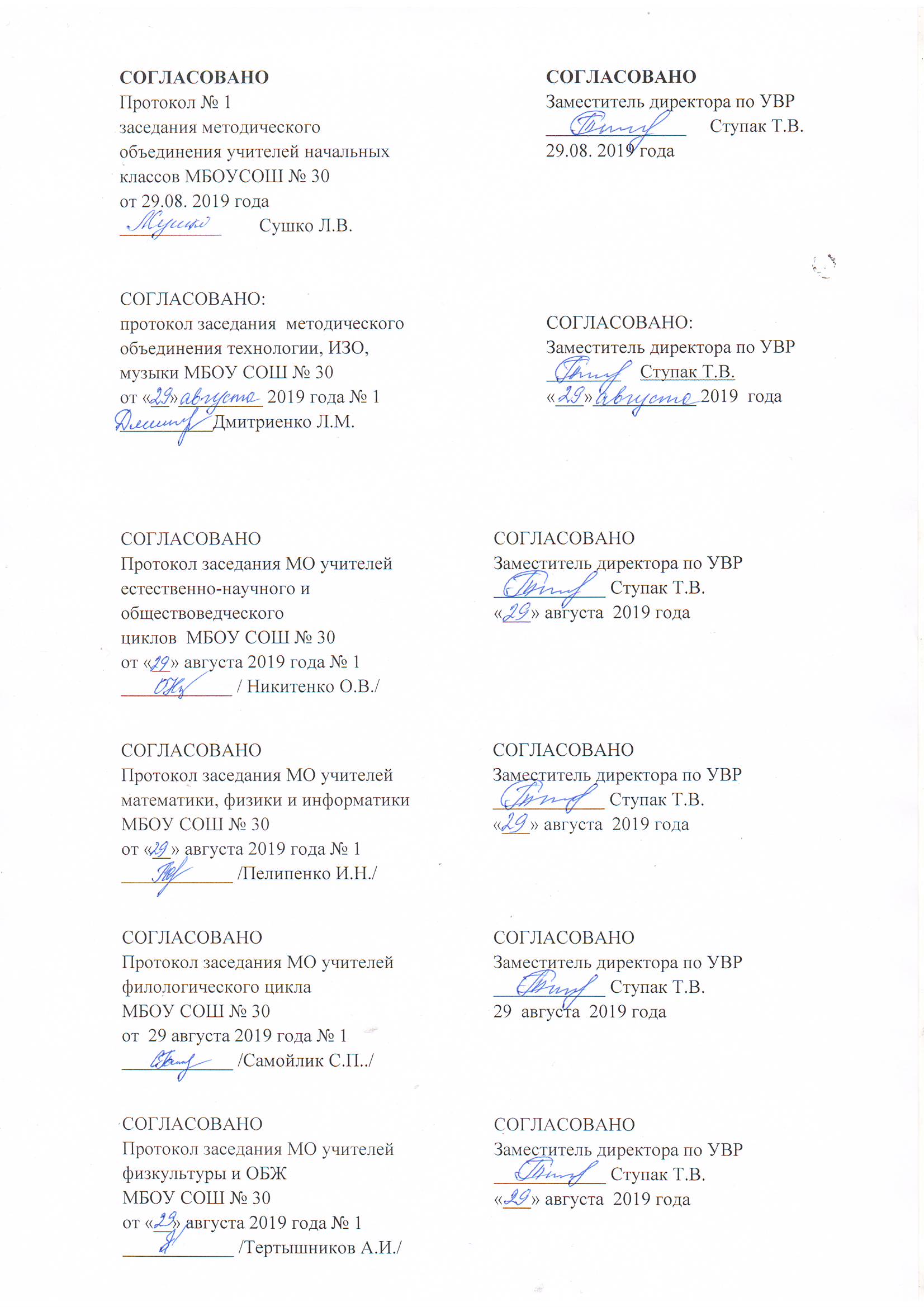 